Приложение 3 Возраст:5-6 лет.Развивающая среда: Геометрические фигуры формата А4,образец построения дорожки.Дидактическая задача: развивать геометрическую зоркость при составлении дорожки из разных геометрических форм.Игровое правило: Играть могут от 1-10 человек.Рассмотреть, запомнить, разложить.            Игровое  действие:          Подобрать нужные геометрические фигуры.         Ход задания:          Воспитатель предлагает рассмотреть  образцы дорожки,  затем отобрать фигуры и на память восстановить образец  дорожки.Пример расположения элементов дорожки:                       Рисунок1                                                                   рисунок 2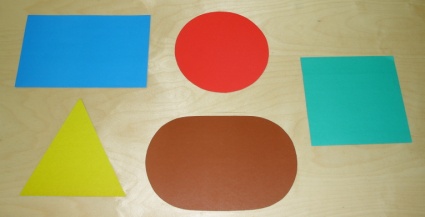 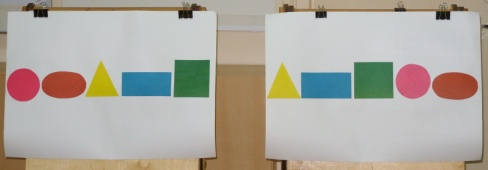 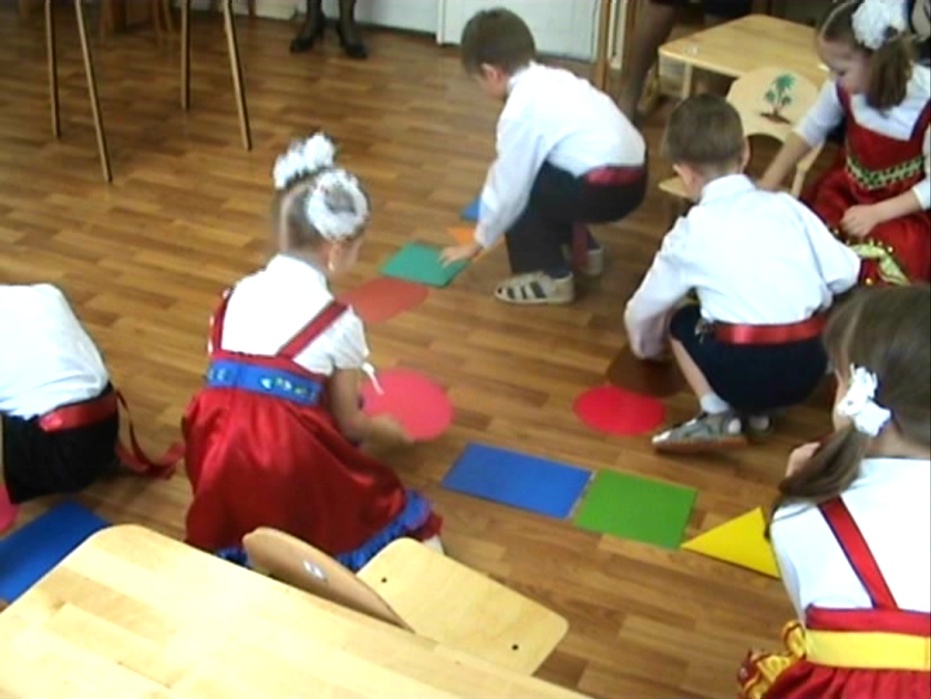 